AULA 02- SEQUÊNCIA DIDÁTICA: ALFABETIZAÇÃO E MATEMÁTICA LÚDICA- 09/11/2020 A 13/11/2020.PROCEDIMENTOS DE ENSINO:1 º ETAPA: VAMOS CONHECER O SISTEMA DE GRANDEZAS E MEDIDAS BRINCANDO, ATRAVÉS DO JOGO DA MEMÓRIA.  EM NOSSO DIA -A DIA UTILIZAMOS DIVERSOS INSTRUMENTOS PARA SABER O PESO, TAMANHO, VOLUME, TEMPO. ABAIXO SEGUE ALGUMAS IMAGENS, PODEM SER RECORTADOS E COLADOS EM UM PAPEL MAIS FIRME. PARA BRINCAR.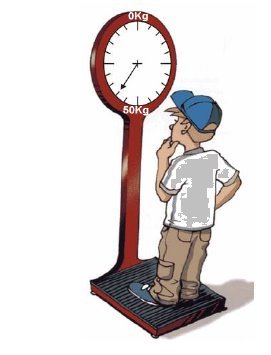 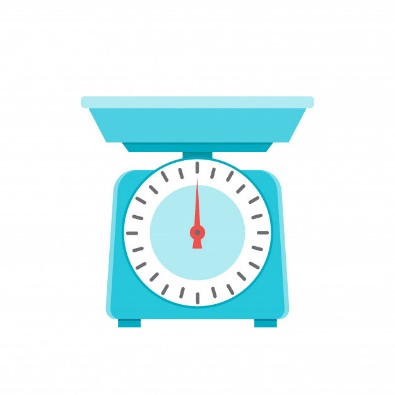 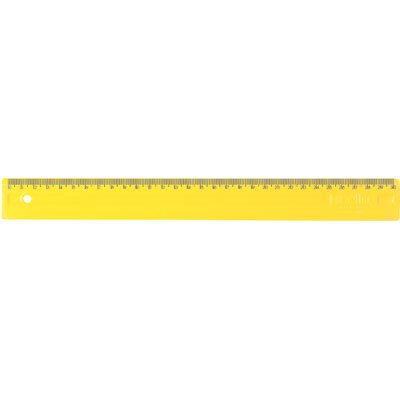 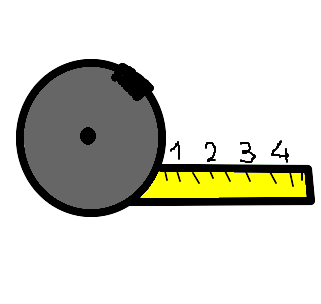 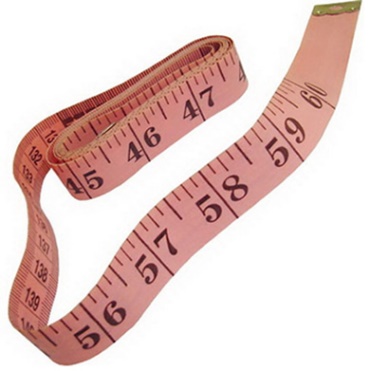 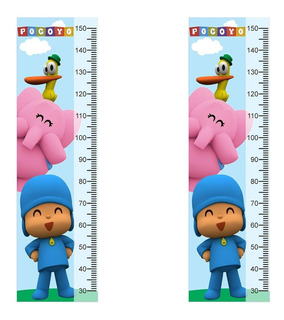 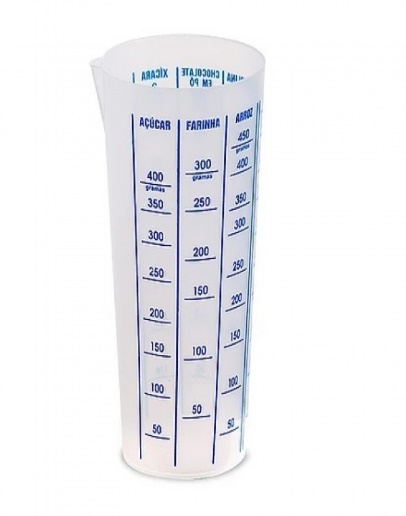 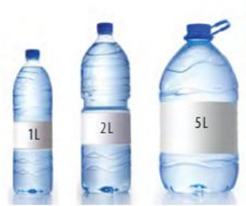 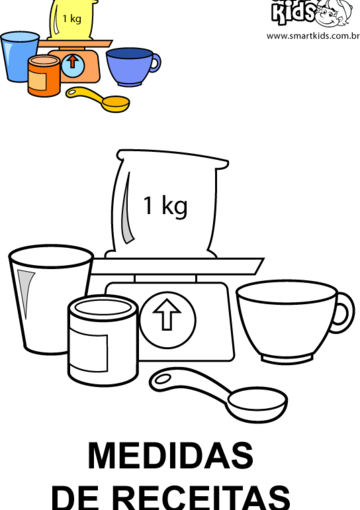 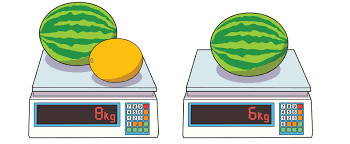 2º ETAPA: COMO BRINCAR: COLOQUE TODAS AS CARTAS VIRADAS PARA BAIXO EM UMA MESA, EM SEGUIDA ENCONTRE SEU PAR3 º ETAPA: REALIZE A ATIVIDADE DE REGISTRO SOBRE UNIDADES E GRANDEZAS. ABAIXO SEGUE A ATIVIDADE. PODE PINTAR OS DESENHOS.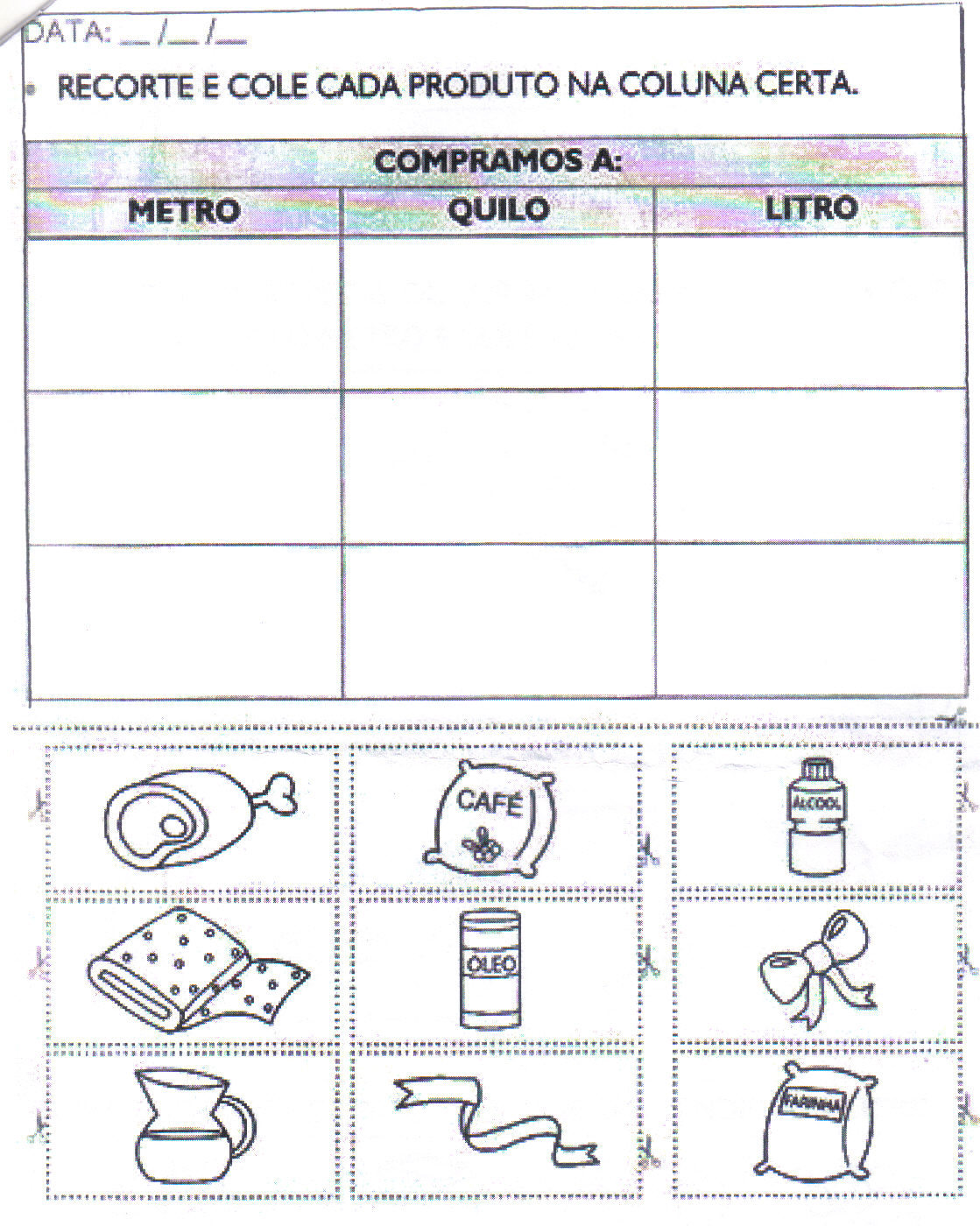 Escola Municipal de Educação Básica Augustinho Marcon.Catanduvas, novembro de 2020.Diretora: Tatiana Bittencourt Menegat. Assessora Técnica Pedagógica: Maristela Apª. Borella Baraúna.Assessora Técnica Administrativa: Margarete Petter Dutra.Professora: Franciely Amaro Ferreira.Aluno(a): Disciplina: PROSEDI2º ano.RECORTE E COLE CADA PRODUTO NA COLUNA CERTARECORTE E COLE CADA PRODUTO NA COLUNA CERTARECORTE E COLE CADA PRODUTO NA COLUNA CERTACOMPRAMOS A:COMPRAMOS A:COMPRAMOS A:METROQUILOLITRO